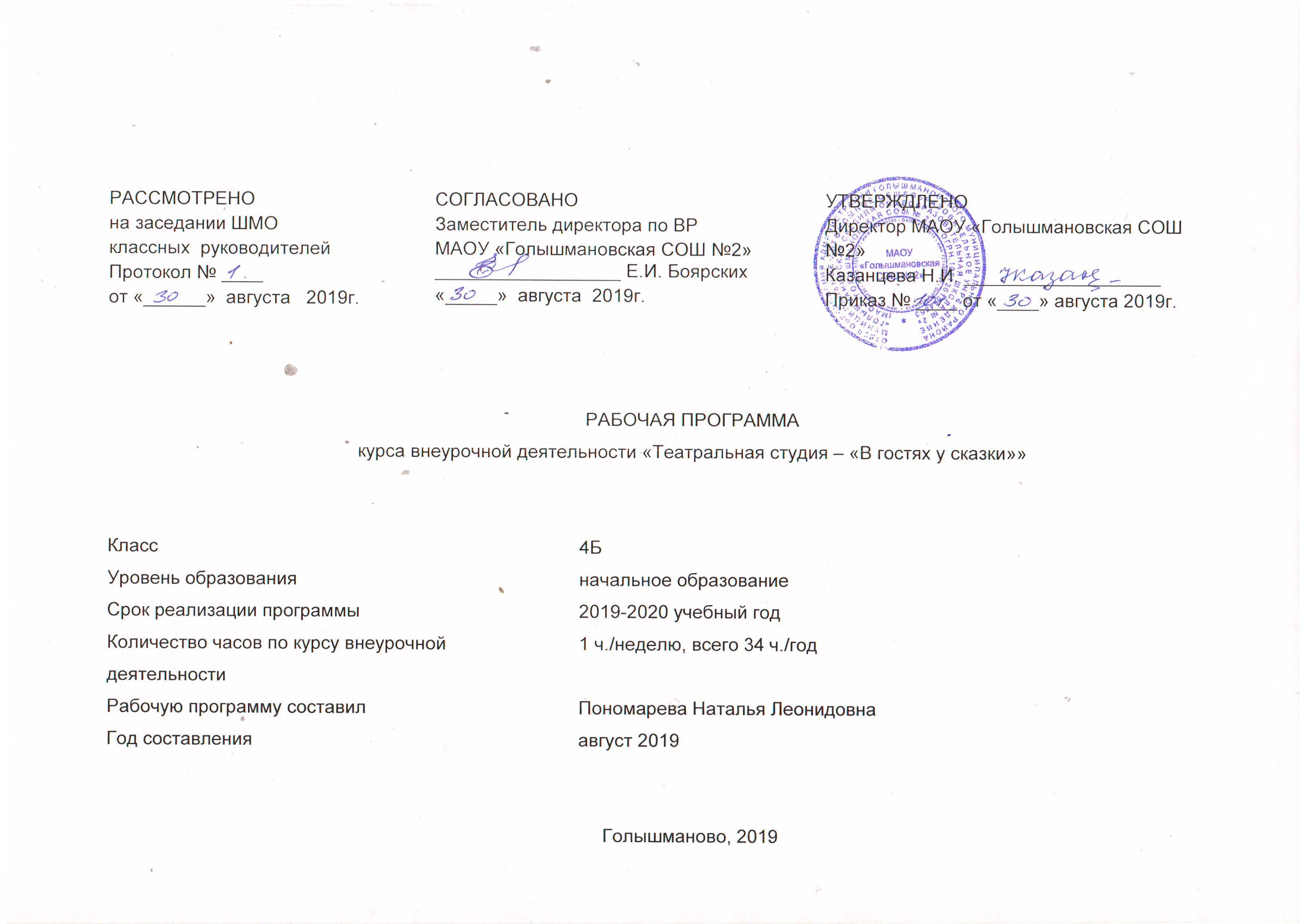 Результаты  освоения  курса внеурочной деятельности «Театральная студия:  «В гостях у сказки»ФГОС основного общего образования устанавливает требования к результатам освоения курса внеурочной  деятльености: личностным, метапредметным, предметным.Личностные результаты.У учеников будут сформированы:потребность сотрудничества со сверстниками, доброжелательное отношение к сверстникам, бесконфликтное поведение, стремление прислушиваться к мнению одноклассников;целостность взгляда на мир средствами литературных произведений;этические чувства, эстетические потребности, ценности и чувства на основе опыта слушания и заучивания произведений художественной литературы;осознание значимости занятий театральным искусством для личного развития.Метапредметными результатами изучения курса является формирование следующих универсальных учебных действий (УУД).Регулятивные УУД:Обучающийся научится:понимать и принимать учебную задачу, сформулированную учителем;планировать свои действия на отдельных этапах работы над пьесой;осуществлять контроль, коррекцию и оценку результатов своей деятельности;анализировать причины успеха/неуспеха, осваивать с помощью учителя позитивные установки типа: «У меня всё получится», «Я ещё многое смогу».Познавательные УУД:Обучающийся научится:пользоваться приёмами анализа и синтеза при чтении и просмотре видеозаписей, проводить сравнение и анализ поведения героя;понимать и применять полученную информацию при выполнении заданий;проявлять индивидуальные творческие способности при сочинении рассказов, сказок, этюдов, подборе простейших рифм, чтении по ролям и инсценировании.Коммуникативные УУД:Обучающийся научится:включаться в диалог, в коллективное обсуждение, проявлять инициативу и активностьработать в группе, учитывать мнения партнёров, отличные от собственных;обращаться за помощью;формулировать свои затруднения;предлагать помощь и сотрудничество;слушать собеседника;договариваться о распределении функций и ролей в совместной деятельности, приходить к общему решению;формулировать собственное мнение и позицию;осуществлять взаимный контроль;адекватно оценивать собственное поведение и поведение окружающих.Предметные результаты:Учащиеся научатся:читать, соблюдая орфоэпические и интонационные нормы чтения;выразительному чтению;различать произведения по жанру;развивать речевое дыхание и правильную артикуляцию;видам театрального искусства, основам актёрского мастерства;сочинять этюды по сказкам;умению выражать разнообразные эмоциональные состояния (грусть, радость, злоба, удивление, восхищение)Содержание курса внеурочной деятельности  «Театральная студия: «В гостях у сказки» (34 часа)     Вводный раздел   6 часов Вводное занятие «Волшебный мир театра». Игровое занятие «Мы в театре». Культура зрителя. Добро пожаловать в театр Художник в театре. Экспромт - спектакль. Игровое занятие. Ритмопластика. Игровое занятие. Культура и техника речи.На вводном занятии знакомство с коллективом проходит в игре «Снежный ком». Руководитель кружка знакомит ребят с программой кружка, правилами поведения на кружке, с инструкциями по охране труда.  В конце занятия - игра «Театр – экспромт»: «Колобок».-Беседа о театре. Значение театра, его отличие от других видов искусств.Зимняя сказка 9 час– исторически сложившееся общественное явление, самостоятельный вид деятельности, свойственный человеку. Знакомство с содержанием Развитие речи (темп, тембр, интонация).Распределение ролей пьесы «Зимняя сказка» Работа над мимикой, жестами, позой и движениями актера. Сценическое  актёрское мастерство. Музыкальное оформление театрализованного представления.. Изготовление декораций, костюмов. Генеральная Выступление перед зрителями репетицияЗадачи учителя. Учить детей ориентироваться в пространстве, равномерно размещаться на площадке, строить диалог с партнером на заданную тему; развивать способность произвольно напрягать и расслаблять отдельные группы мышц, запоминать слова героев спектаклей; развивать зрительное, слуховое внимание, память, наблюдательность, образное мышление, фантазию, воображение, интерес  к сценическому искусству; упражнять в четком произношении слов, отрабатывать дикцию; воспитывать нравственно-эстетические качества. Игры и упражнения, направленные на развитие дыхания и свободы речевого аппарата.Задачи учителя . Развивать речевое дыхание и правильную артикуляцию, четкую дикцию, разнообразную интонацию, логику речи; связную образную речь, творческую фантазию; учить сочинять небольшие рассказы и сказки, подбирать простейшие рифмы; произносить скороговорки и стихи; тренировать четкое произношение согласных в конце слова; пользоваться интонациями, выражающими основные чувства; пополнять словарный запас. Творческая работа 9 час Детей знакомят с элементарными понятиями, профессиональной терминологией театрального искусства (особенности театрального искусства; виды театрального искусства, основы актерского мастерства; культура зрителя).Задачи учителя.  Познакомить детей с театральной терминологией; с основными видами театрального искусства; воспитывать культуру поведения в театре . Знакомство с содержанием пьесы. Распределение ролей Развитие речи (темп, тембр, интонация). Работа над мимикой, жестами, позой и движениями актера. Сценическое  актёрское мастерство. Музыкальное оформление театрализованного представления.. Изготовление декораций, Генеральная репетиция костюмов. Выступление перед зрителями. Выпускной бал 10 часов  Знакомство с содержанием пьесы «Выпускной бал» Распределение ролей Развитие речи (темп, тембр, интонация). Работа над мимикой, жестами, позой и движениями актера. Сценическое  актёрское мастерство. Музыкальное оформление театрализованного представления. Выступление перед зрителями.Генеральная репетиция Изготовление декораций, костюмов. Анализ выступления. Работа над спектаклем (пьесой, сказкой)  базируется на авторских пьесах и включает в себя знакомство с пьесой, сказкой, работу над спектаклем – от этюдов к рождению спектакля. Показ спектакля.Тематическое планирование№ п/п раздела и темНазвание раздела, темыКоличество часов отводимых на освоение темыIВводный раздел6 часов Вводное занятие «Волшебный мир театра». 1 час Игровое занятие «Мы в театре». Культура зрителя.1 часДобро пожаловать в театр. 1 часХудожник в театре. Экспромт - спектакль.1 часИгровое занятие. Ритмопластика.1 часИгровое занятие. Культура и техника речи.1 часIIЗимняя сказка9 часовЗнакомство с содержанием пьесы «Зимняя сказка»1 часРаспределение ролей1 час Развитие речи (темп, тембр, интонация).1 час Работа над мимикой, жестами, позой и движениями актера. 1 часСценическое  актёрское мастерство.1 час Музыкальное оформление театрализованного представления.. 1 час Изготовление декораций, костюмов.1 часГенеральная репетиция1 час Выступление перед зрителями.1 часIIIТворческая работа  9 часовЗнакомство с содержанием пьесы.1 часРаспределение ролей1 час Развитие речи (темп, тембр, интонация).1 час Работа над мимикой, жестами, позой и движениями актера. 1 часСценическое  актёрское мастерство.1 час Музыкальное оформление театрализованного представления.. 1 час Изготовление декораций, костюмов.1 часГенеральная репетиция1 час Выступление перед зрителями.1 часIVВыпускной бал10 часовЗнакомство с содержанием пьесы «Выпускной бал»1 часРаспределение ролей1 час Развитие речи (темп, тембр, интонация).1 час Работа над мимикой, жестами, позой и движениями актера. 1 часСценическое  актёрское мастерство.1 час Музыкальное оформление театрализованного представления.1 час Изготовление декораций, костюмов.1 часГенеральная репетиция1 час Выступление перед зрителями.1 час Анализ выступления.1 час